VAPPUHUISKALeikkaa joko mainoslehdistä tai silkki-/kreppipaperista suikaleita 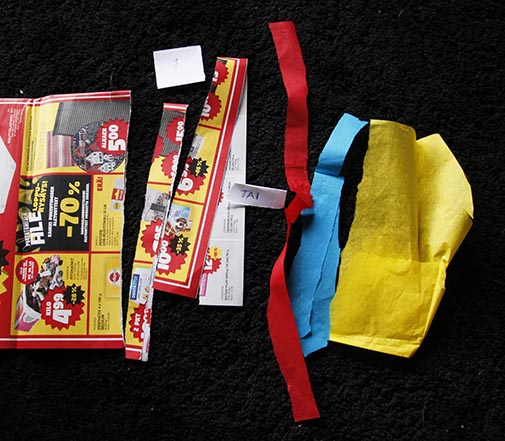 Kieritä suikaleet rullalle kuvan mukaan ja laita teipillä kiinni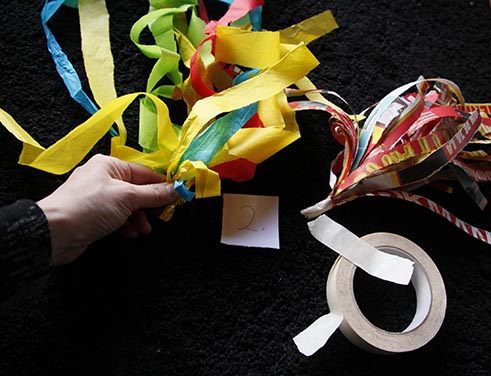 Laita suikaleet kiinni esim. tikkuun tai vahvaan pilliin. Valmis!!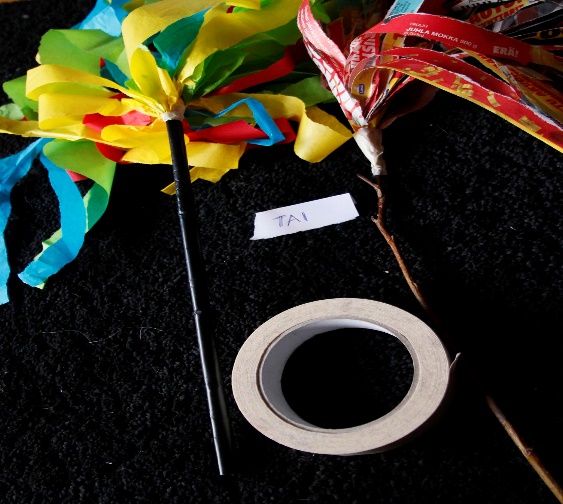 